はな保育室はなみずき通園に遊びにきませんか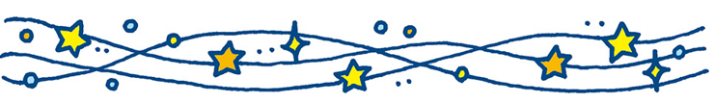 日　時：12/22（金）14：45～：15：30対　象：0.1.2歳児のお子様（子ども１名につき、保護者１名）※予約制　先着3組　　　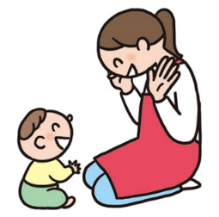 参加費：無料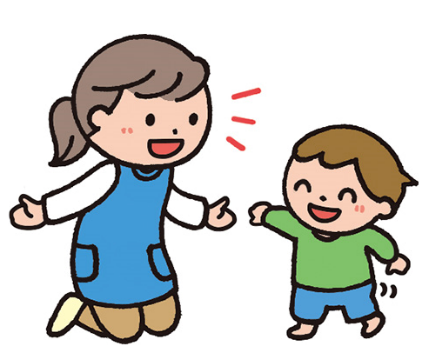 園の子どもたちと一緒におやつを　　　　食べてみませんか？　終了後はお部屋にて園のおもちゃで遊んでみたり、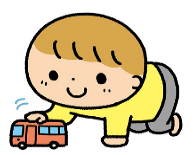 園に関する疑問、質問などがあればお気軽にご相談ください。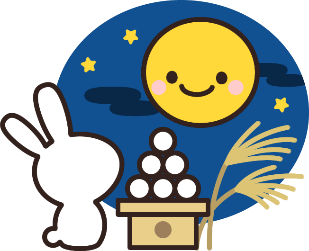 お電話お待ちしています長久手市五合池1408　